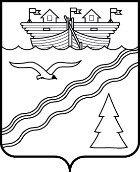 Поселковый Совет рабочего поселка Красные БакиКраснобаковского района Нижегородской областиРЕШЕНИЕот 20 июля 2018 г.                                                                                                 № 40    В целях приведения в соответствие с действующим законодательством Российской Федерации муниципальных правовых актов поселкового Совета рабочего поселка Красные Баки Краснобаковского района Нижегородской области, на основании Федерального закона от 30.09.2017 г. № 286-ФЗ «О внесении изменений в часть вторую Налогового кодекса Российской Федерации и отдельные законодательные акты», поселковый Совет    РЕШИЛ:    1. Внести в решение поселкового Совета рабочего поселка Красные Баки Краснобаковского района Нижегородской области от 19.11.2014 г. № 43 «Об установлении налога на имущество физических лиц» (с изменениями, внесенными решениями поселкового Совета рабочего поселка Красные Баки от 22.12.2015 г. № 41, от 22.12.2016 г. № 49, 15.02.2018 г. № 9) следующие изменения:    1.1. подпункты 2 и 4 пункта 3.1. решения изложить в новой редакции:   «2) 0,1 процента в отношении жилых квартир, комнат;»;   «4) 0,1 процента в отношении единых недвижимых комплексов, в состав которых входит хотя бы один жилой дом;»;         1.2. действие подпункта 1.1. настоящего решения распространяется на правоотношения, возникшие с 1 января 2018 года.    2. Настоящее решение подлежит обнародованию путем размещения на стенде информации в здании Администрации рабочего поселка Красные Баки, на официальном сайте Администрации рабочего поселка Красные Баки в сети Интернет, опубликованию в районной газете «Вперед».Глава местного самоуправления                                                        Ю.В. СувороваО внесении изменений в решениепоселкового Совета рабочего поселкаКрасные Баки Краснобаковского района Нижегородской области от 19.11.2014 г. № 43 «Об установленииналога на имущество физических лиц» (в ред. решения от 22.12.2016 г. № 49, 15.02.2018 г. № 9)